i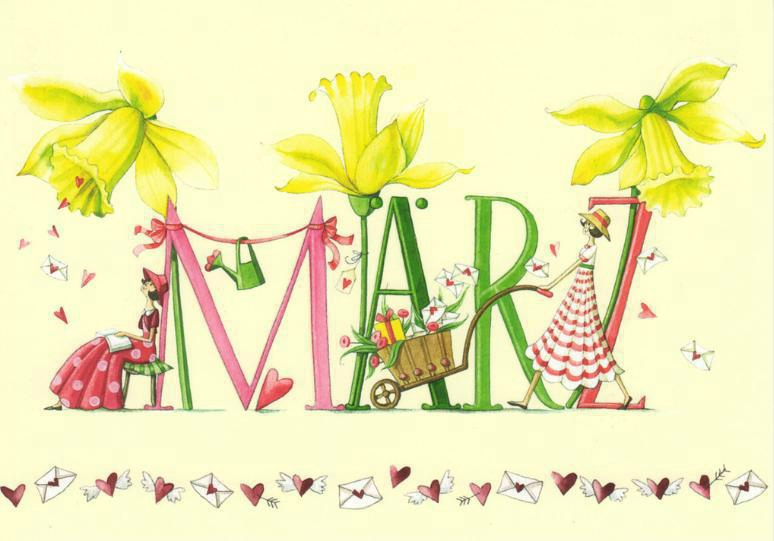 N°64- MARS 2019  Maison de retraite «LA PIE VOLEUSE »   1 avenue de la République   91120 PALAISEAUTél : 01 69 31 28 14Fax : 01.69.31.04.21E-mail : la-pie-voleuse@wanadoo.frSite internet : http://ehpad-palaiseau.frSOMMAIRE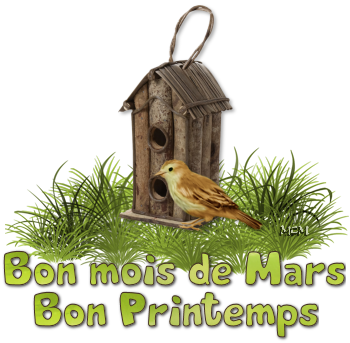 APPEL DU COMITE DE REDACTION DU JOURNAL……………………………..P.3LE COIN DES RESIDENTS…………………………………………………………………………………..P.4  RENCONTRE AVEC LE CONSERVATOIRE DE PALAISEAU……………..…P.5  EVELYNE A VOTRE ECOUTE………………………………………………………………………….P.6ASSOCIATION « ACITIVITES LOISIRS DE LA PIE VOLEUSE »..........P. 7VMEH Recherche bénévoles…………………………………………………….........................P.8AGENDA DU MOIS………………………………………………………………………………………P. 9 à 14CARNET DU MOIS………………………………………………………………………………………P.15Nous sommes heureux d’avoir accueilli parmi nous :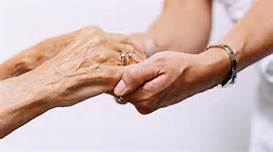 Madame GARBAY Line Madame Alexandre Michèle JOURNAL DE LA RESIDENCEPour faire vivre ce journal,Nous faisons appel aux résidents, aux familles ainsi qu’au personnel afin de recueillir et de rédigerDes articles pour« LA GAZETTE DE LA PIE»Le comité se réunit tous les Vendredis de 10h30 à 12hN’hésitez pas à participer à la rédaction de votre gazette pour partager :Des souvenirsDes jeux    Des recettesChansons poésiesHistoires drôles etc.…Les membres du comité : Madame GRIMAL, Madame RIOU, Monsieur LECOCQ,   Madame SAINJAL, Madame PAPILLON.et votre animatrice Hélène.Avec la participation de Madame MERRIEN, Monsieur ADJALI et Madame DELEURME.LE COIN DES RESIDENTSLes jeudis d’histoire Nous aimons beaucoup cette animation qui nous permet de revoir des artistes de parler de leur vie et de les entendre en interview.Ces rencontres, nous donnent l’occasion d’aborder des moments historiques ou des personnages célèbres, ce qui nous permet de revoir des évènements qui se sont passés lorsque nous étions plus jeunes.Nous apprécions aussi le fait de pouvoir choisir le thème.Nous aimerions voir et revoir dans les prochains jeudis d’histoires :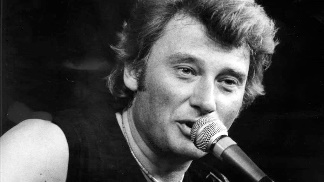 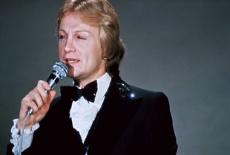 Claude FrançoisCharles Aznavour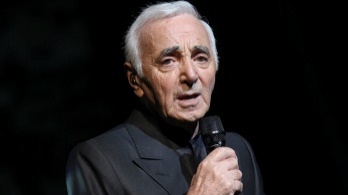 Johnny Hallyday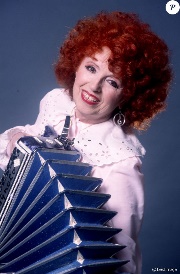 Yvette HornerColuche et sa femme Pierre PéchinPierre Bellemare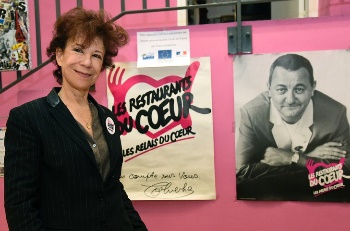 Joel Robuchon - Paul Bocuse Venise – Léonard de vinci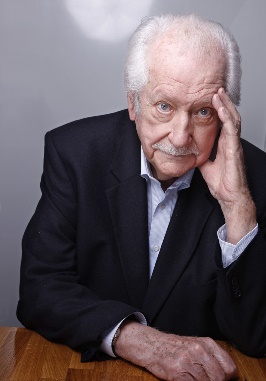 Disney Land Paquebot France 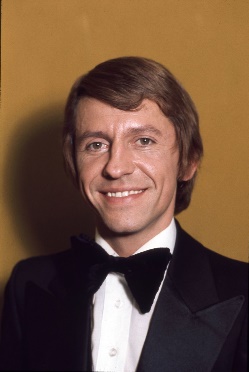 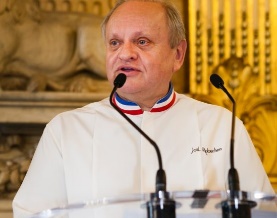 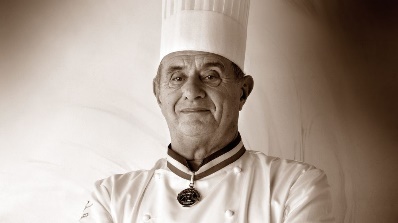 Comité de rédaction du journalMme Papillon, Mme Barbet, Mme Grimal, Mme Pannecière, Mme AbrassartRENCONTRE AVEC LE CONSERVATOIRE DE PALAISEAUNous avons quitté le mois de janvier avec un petit concert offert par l’ensemble d’accordéonistes du conservatoire de Palaiseau. 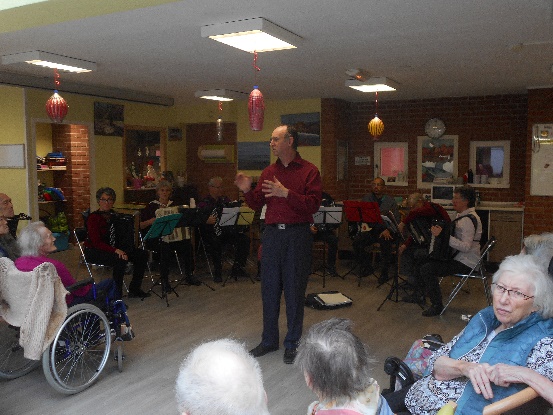 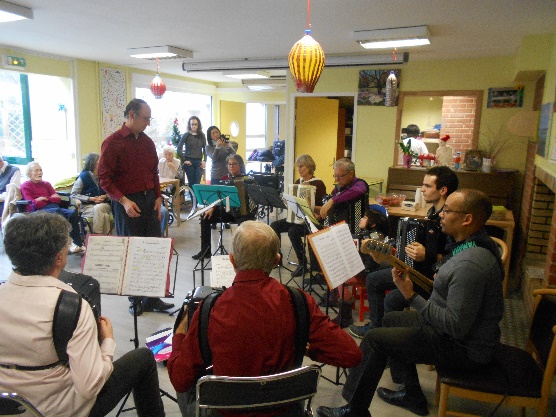 Pour cette occasion, nous avions tous rendez-vous au PASA et les airs que jouaient les musiciens nous donnaient envie de chanter et de danser. 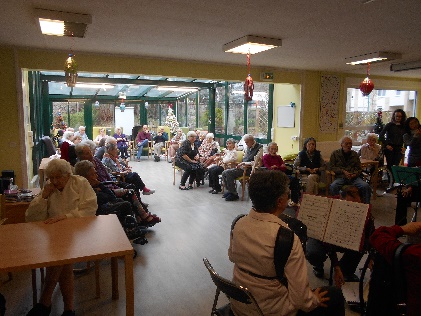 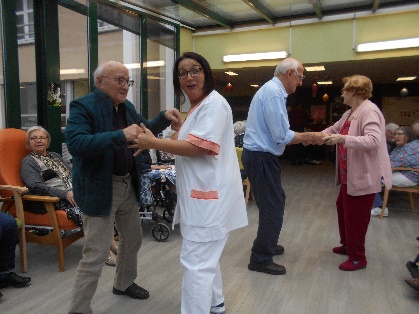 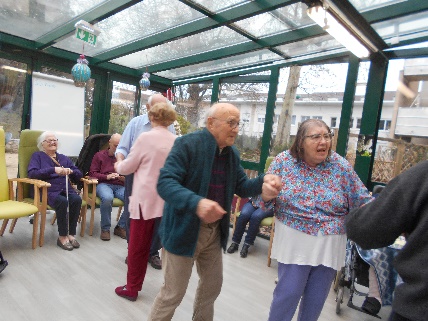 Nous avons passé un moment très joyeux et dynamique avec une ambiance chaleureuse et très complice, une famille nous a même offert des gâteaux fait maison. 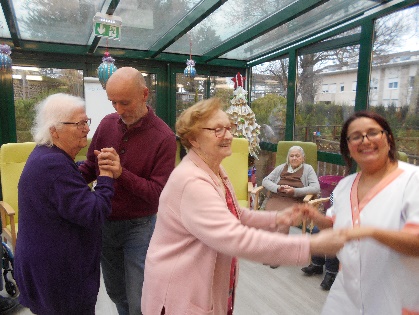 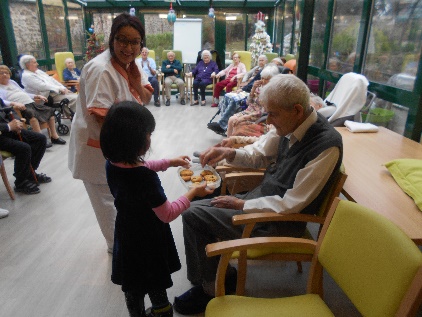 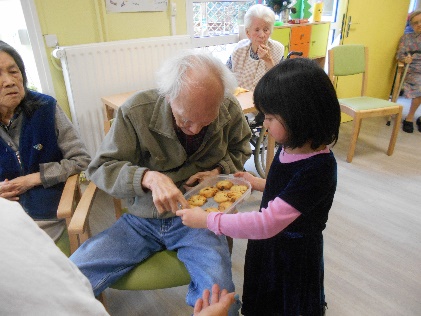 Nous les remercions de venir nous rendre visite et nous distraire. Nous les attendons avec impatience pour une prochaine rencontre. 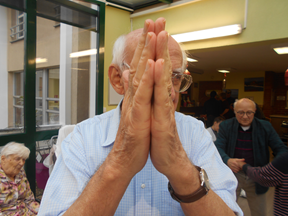 EVELYNE A VOTRE ECOUTE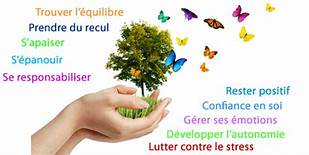 SEANCE DE BIEN ETRE AVEC LA SOPHROLOGIEAvec EvelyneBonjour à toutes et tous !Déjà 6 mois que notre petit groupe se retrouve un mercredi par mois pour passer un moment de bien être avec la sophrologie.Il n'est pas trop tard pour nous rejoindre si vous êtes curieux et si vous avez envie de connaitre les bienfaits de cette méthode en douceur ...Comment ça se passe ?Au début de la séance, je vous propose quelques mouvements  respiratoires, afin de détendre tout le corps et le mental. Une fois  les bonnes conditions  installées, je guide des exercices plus spécifiques, selon le thème du jour. Par exemple,  on se concentre sur un objet ou sur soi, on se prépare à un bon sommeil, on se libère  du stress à l'aide de mouvements de "contraction -détente", on  redécouvre nos 5 sens (vision, odorat, goût, toucher, audition)...Tout cela permet d'activer les sensations corporelles,  de développer les capacités (parfois inexploitées) et la confiance en soi afin d'envisager les situations de manière plus sereine au quotidien. Pour finir, un petit temps de pause pour soi-même (pour observer ses sensations, ses ressentis..) et d'échange pour ceux qui le veulent bien.Bien sûr, une seule séance procure du bien-être mais c'est la répétition (quelques minutes par jour seulement) qui permet de progresser dans la méthode, comme un sportif qui s'entraîne. D'ailleurs, la méthode est utilisée pour leur préparation mentale... Les séances sont adaptées au rythme et aux capacités de chacun. Elles se pratiquent en position assise, en toute sécurité (alors que la relaxation est plutôt en position allongée)Je serai ravie de vous retrouver  le 20 mars à 14h 30 dans la salle d'animation.Evelyne, bénévole Activités Loisirs de la Pie VoleuseASSOCIATION ACTIVITES/LOISIRS DE LA PIE VOLEUSE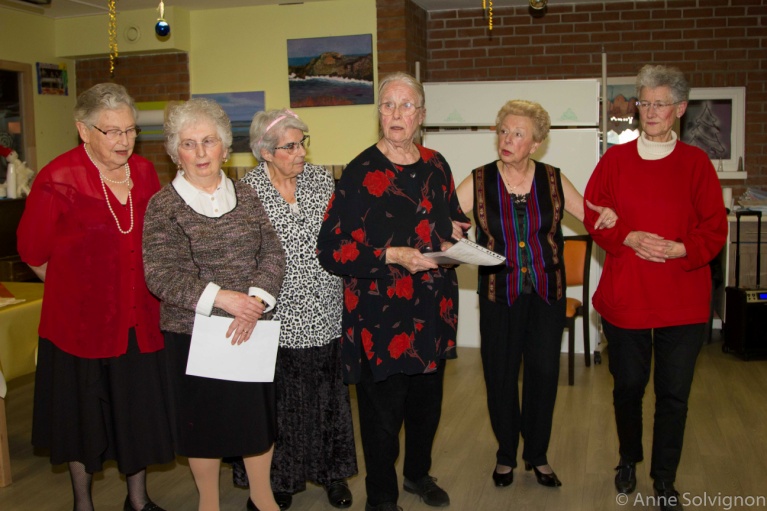 Connaissez-vous notre existence ?!Notre association est composée de bénévoles dynamiques et joviaux. Elle existe depuis 1983.Nous animons des ateliers de chants et de jeux 2 après-midis par semaine, et offrons sorties et cadeaux aux résidents.Notre légendaire bonne volonté a attiré une trentaine d’adhérents cette année, qui participe aux Portes Ouvertes annuelles apportant leur créativité, leur présence et leurs dons (fruits pour les confitures de Mamie Charlotte, tissus pour la confection de poupées et autres créations, et objets divers pour la mise en vente) au profit de l’association.Cette recette permet d’offrir aux résidents animations festives, cadeaux, et une sortie restaurant chaque année.Nous faisons appel à votre bonne volonté pour agrandir notre groupe associatif amical et convivial.Venez nous rejoindre comme vous êtes, par votre présence, par vos dons (16€ d’adhésion suffisent) - juste un acte de présence ouvre la maison de retraite La Pie Voleuse sur l’extérieur et apporte de la joie, de la nouveauté et des sourires !Merci d’avance … et à bientôt !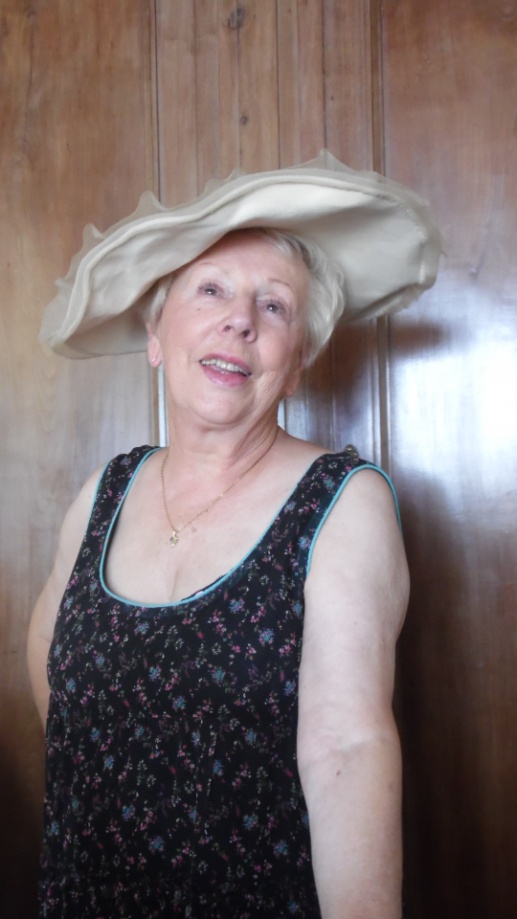 Madame RICHARD Charlotte Présidente de l’Association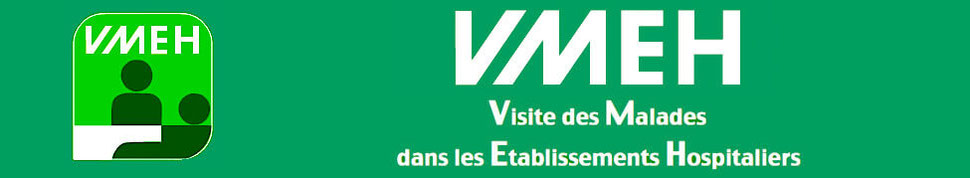 DONNER UN PEU DE SON TEMPSVous souhaitez consacrer un peu de votre temps à aider les autres ?L’association « Visite des malades dans les établissements hospitaliers » recherche des bénévoles. 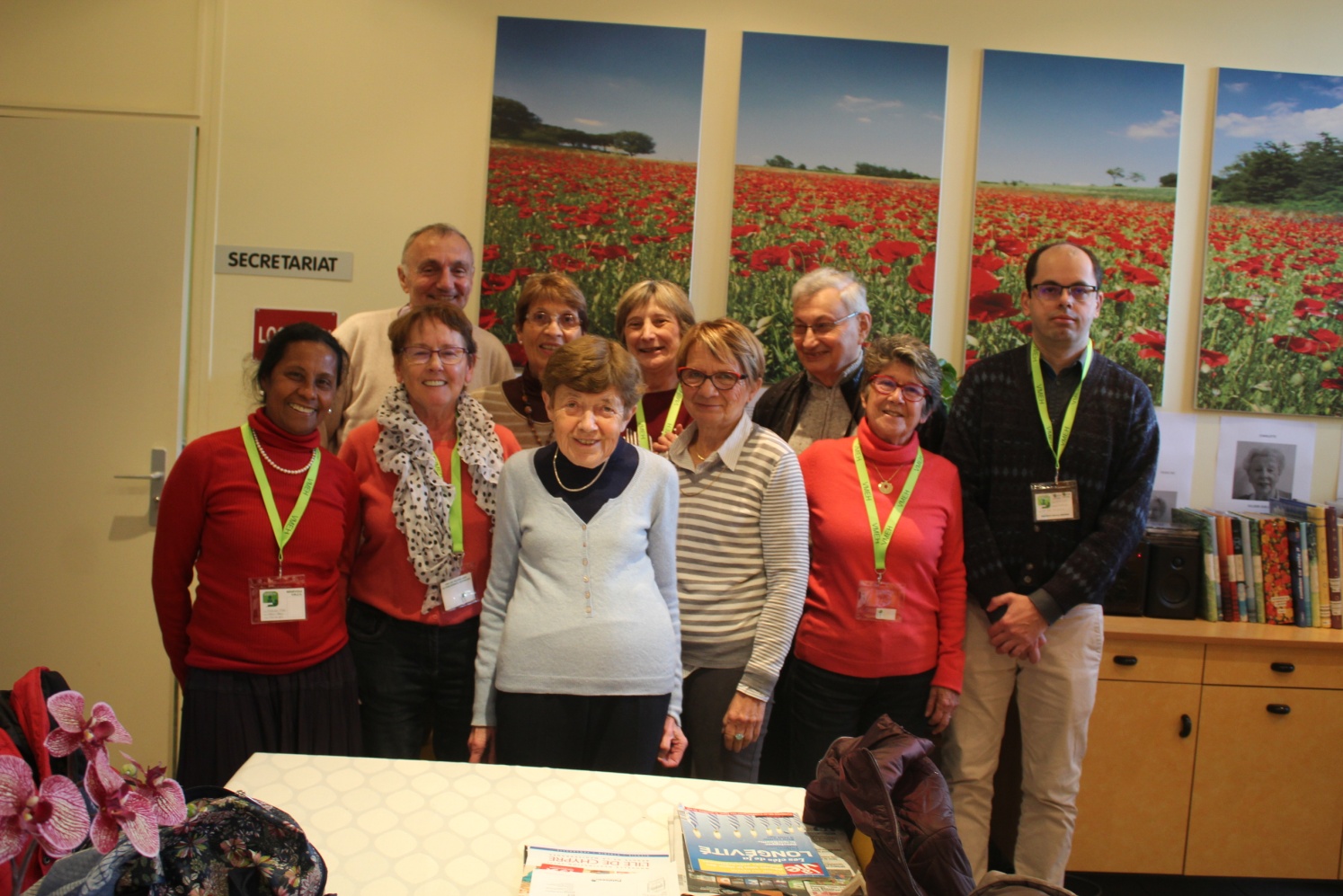 Vous pouvez ainsi visiter des personnes malades, âgées ou en situation de handicap Dans leur établissement de résidence, quelques heures par semaine le jour de votre choix.  Une action simple et enrichissante aussi bien pour les visiteurs que les pensionnaires. Ces visites peuvent se faire sur plusieurs établissements d’Essonne et notre EHPAD La pie Voleuse. AGENDA DES ANIMATIONS DU MOIS DE MARS 2019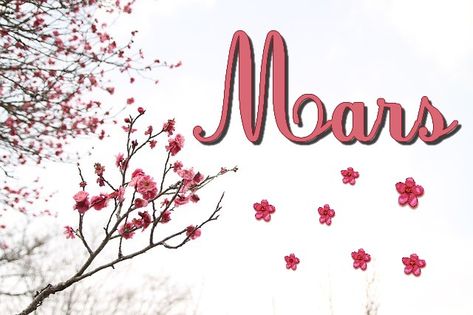 CARNET DU MOISEn ce mois de mars, nous souhaitons un très bon anniversaires à :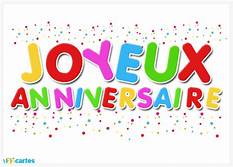 Monsieur RICHARD Jean né le 03 marsMadame PAPILLON Renée née le 04 marsMonsieur HUBERT Michel né le 05 marsMonsieur BARET Christian né le 06 marsMadame JACOB Ninette née le 07 marsMadame PANNECIERE Annick née le 18 marsMadame DIEP Lucienne née le 24 marsMadame COREN Marie née le 24 mars Madame STERVINOU Germaine née le 27 marsMadame GOUZENNES Yvette née le 30 mars          *********************************************************Les Anniversaires du mois seront fêtés le VENDREDI  29 MARS 2019Animés par  Romane Rignal A partir de 15h dans la salle à manger du RDC MATIN APRES-MIDIVENDREDI 1er 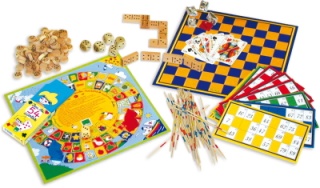   11h à 12h  Moment discussion-détenteAvec  HélèneAccueil de jour        15h30  les jeux du Vendredi Avec Hélène et Charlotte Salle d’animation SAMEDI 2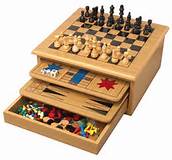    Jeux de société à votre disposition Salle d’animation  DIMANCHE 3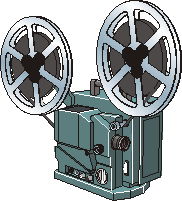 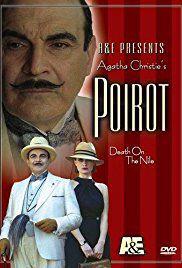 15h Ciné-club  «MORT SUR LE NIL» Hercule PoirotD’après le roman d’Agatha Christie  Salle d’animationLUNDI 4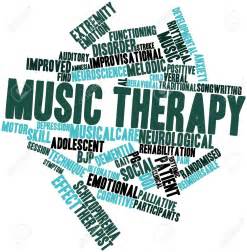 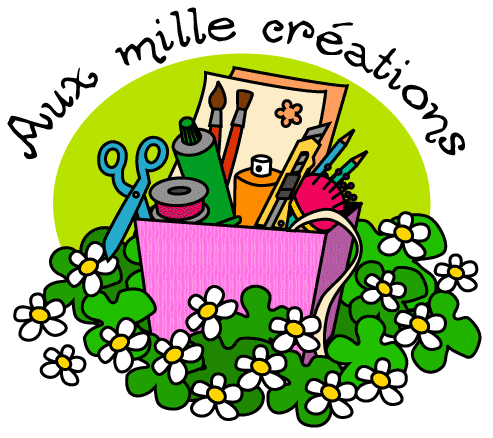   Hélène vous rend visite dans les chambres de 10h30 à 11h30 14h à 15h Atelier musicothérapieSalon 1er étage15h30 Atelier Créativité avec Hélène Salle d’animation 15h30 à 16h30 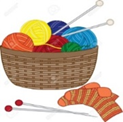  Rencontre Tricot Animé par Madame BaretSalle d’animationMARDI 5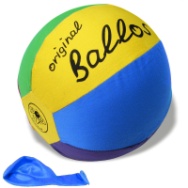 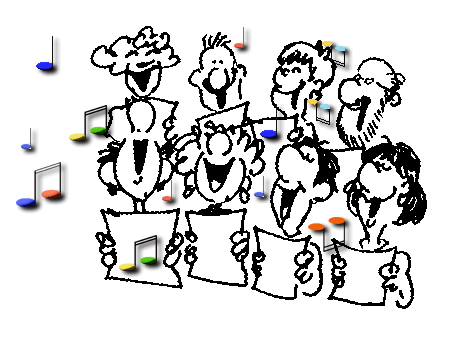  10h30 Promenade dans le jardin et visite aux poules Avec Hélène  10h15  Séance de relaxation avec Nathalie  salle d’animation  14h30 Animation chants animé par Monsieur LEDUCQ et accompagné par  les bénévoles et  les animatrices Salon du P.A.S.A14h30-15h30 Atelier jeux d’adresseAvec Hélène Salon 1er étageMERCREDI 6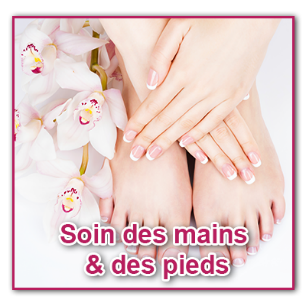 11h à 12h  Atelier Gymdouce  avec Guillaume Salle d’animationDe 14h à 15h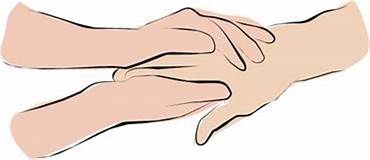  Soins et Massage des mainsAvec Hélène Passage dans les chambres et les salons A partir de 15h30Séance et atelier de massage de détenteSoins des mains et des piedsAvec Hélène salle d’animationJEUDI 7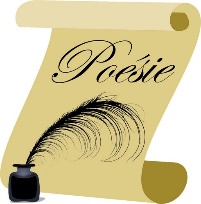  10h30   Visite à la médiathèque  Avec Hélène  Salle d’animation 14h30  Atelier poésiesAvec Madame Poulain Salle d’animationVENDREDI 8  11h à 12h  Moment discussion-détenteAvec  HélèneAccueil de jour            14h à 15h Moment détente et écoute musicale Avec Hélène Salon du 1er étage15h  les jeux du Vendredi Avec Hélène  et Charlotte SAMEDI 9   Jeux de société à votre disposition Salle d’animation  DIMANCHE 10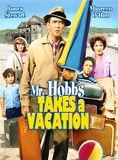    15h Ciné-club  «M.HOBBS PREND DES VACANCES»  Avec James StewartSalle d’animation         LUNDI 11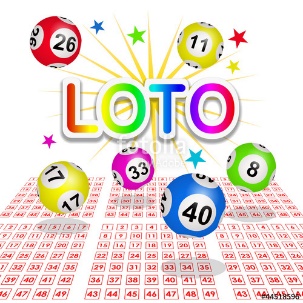  Hélène vous rend visite dans les chambres de 10h30 à 11h  A partir de 15h LOTO Avec Hélène Salle d’animation MARDI 12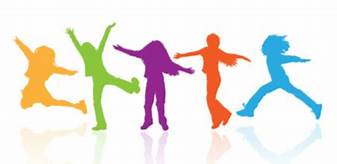  10h30 Promenade dans le jardin et visite aux poules Avec Hélène  14h30 Animation chants Avec les bénévoles   Salon 1er étage15h à 16h  Atelier d’expressions corporelles en musiqueAvec Margaux et Hélène salon du P.A.S.A                MERCREDI 13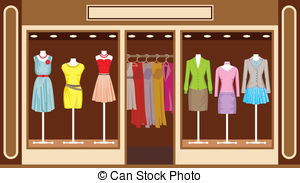      11h à 12h  Atelier Gymdouce  avec Guillaume Salle d’animation De 14h à 16h30Expo-vente de vêtements avec la société « L’ÂGE D’OR »Salle d’animation JEUDI 14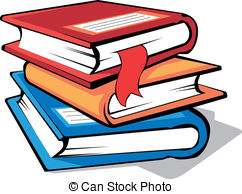  10h30   Visite à la médiathèque  Avec Hélène  Salle d’animation   14h30 Les Jeudis de l’histoire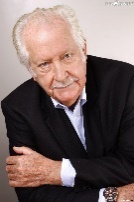 «PIERRE BELLMARE»Avec Hélène Salle d’animationVENDREDI 15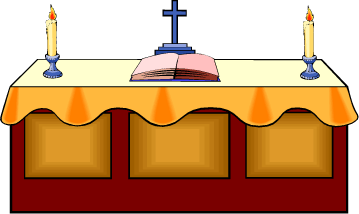 15h Célébration de la messe Salle à manger du RDC 15h  les jeux du Vendredi Avec Charlotte Salon de l’accueil SAMEDI 16   Jeux de société à votre disposition Salle d’animation  DIMANCHE 17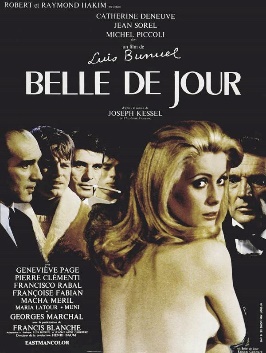 15h Ciné-club  «BELLE DE JOUR »Avec Catherine Deneuve    Salle d’animationLUNDI 18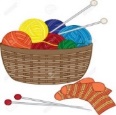 14h à 15h Atelier musicothérapieSalon 1er étage15h30 à 16h30  Rencontre Tricot Animé par Madame Barret  Salle d’animation  MARDI 19 10h15  Séance de relaxation avec Nathalie  salle d’animation 14h30 Animation chants Avec les bénévoles   Salon PASAMERCREDI 20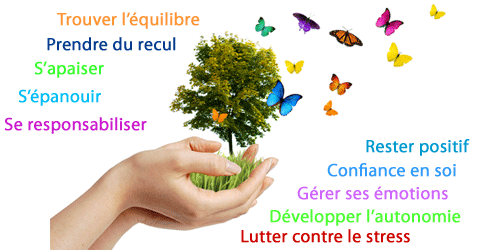   11h à 12h  Atelier Gymdouce  avec Guillaume Salle d’animation De 14h30  à 15h30     Séance  du bien être par la Sophrologie  Avec Evelyne Salle d’animation JEUDI 2110h30   Visite à la médiathèque  Avec Hélène  Salle d’animation  14h30 Les Jeudis de l’histoire«Venise et Léonard de Vinci»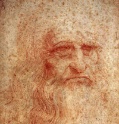 Avec Hélène 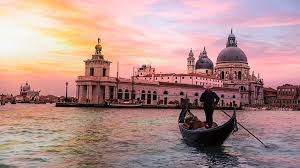 Salle d’animationVENDREDI 2211h à 12h  Moment discussion-détenteAvec  HélèneAccueil de jour            15h  les jeux du Vendredi Avec  Hélène et CharlotteSalle d’animationSAMEDI 23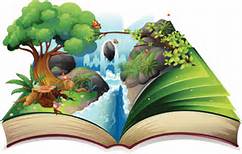   10h30    Comité de rédaction du journal avec Hélène   Salle d’animation  14h30 jeux de mémoire avec Hélène  16h les petites histoires d’Hélène Salle d’animation    DIMANCHE 24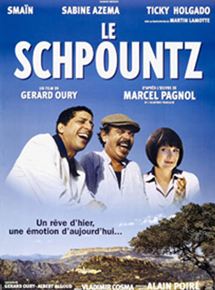 15h Ciné-club  «LE SCHPOUNTZ»   Avec  Smaïn et Sabine Azema Salle d’animationLUNDI 25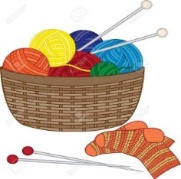 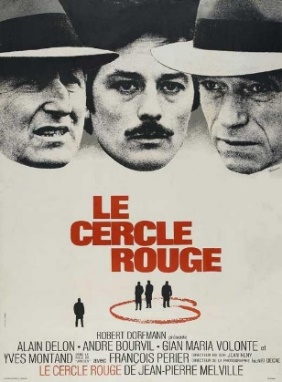 15h Ciné-club  «LE CERCLE ROUGE »   Avec  Yves Montant et Bourvil  Salle d’animation15h30 à 16h30  Rencontre Tricot Animé par Madame BarretSalle d’animation MARDI 26 10h30 Promenade dans le jardin et visite aux poules Avec Hélène  14h30 Animation chants Avec les bénévoles   Salon 1er étage  15h à 16h  Atelier d’expressions corporelles en musiqueAvec Margaux et Hélène salon du P.A.S.A      MERCREDI 2711h à 12h  Atelier Gymdouce  avec Guillaume Salle d’animationDe 14h à 15h Soins et Massage des mainsAvec Hélène Passage dans les chambres et les salons A partir de 15h30Séance et atelier de massage de détenteSoins des mains et des piedsAvec Hélène salle d’animationJEUDI 2810h30   Visite à la médiathèque  Avec Hélène  Salle d’animation  14h30 Les Jeudis de l’histoire«Coluche, sa femme et les restos du cœur»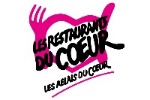 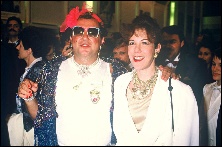 Avec Hélènesalle d’animation VENDREDI 29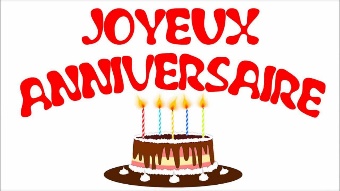   11h à 12h  Moment discussion-détenteAvec  HélèneAccueil de jour             15h Fête des Anniversaires du mois Animés par  Romane Rigal Salle à manger du RDCSAMEDI 30Jeux de société à votre disposition Salle d’animation    DIMANCHE 31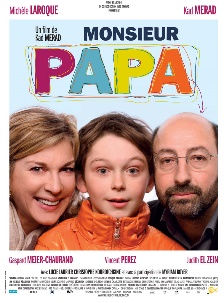 15h Ciné-club  «MONSIEUR PAPA»   Avec  Michèle Laroque et Kad MeradSalle d’animation